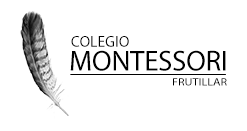 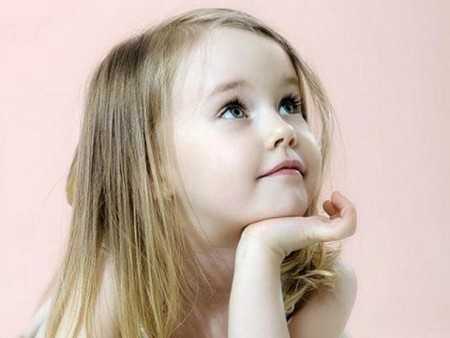 En esta actividad vamos a dar mensajes escritos con los nombres (sustantivos) de algunas cosas para que el niño  busque en casa.Paso a pasoEscribe  el "nombre de un objeto" en una tarjeta y dásela al niño (ejemplo: cuchara, llaves, vela, calcetín, lápiz, chocolate,  etc.)Con ánimo lúdico, entrega la tarjeta al niño para que lea y busque en casa lo que está escrito en la tarjeta. Cuando lo encuentre y traiga verifiquen que es la palabra que está escrita en la tarjeta.Una variante  con más participantes es que cada uno esconda diferentes "tesoros", entregue el nombre escrito en una tarjeta y el que lo lea debe encontrarlo.